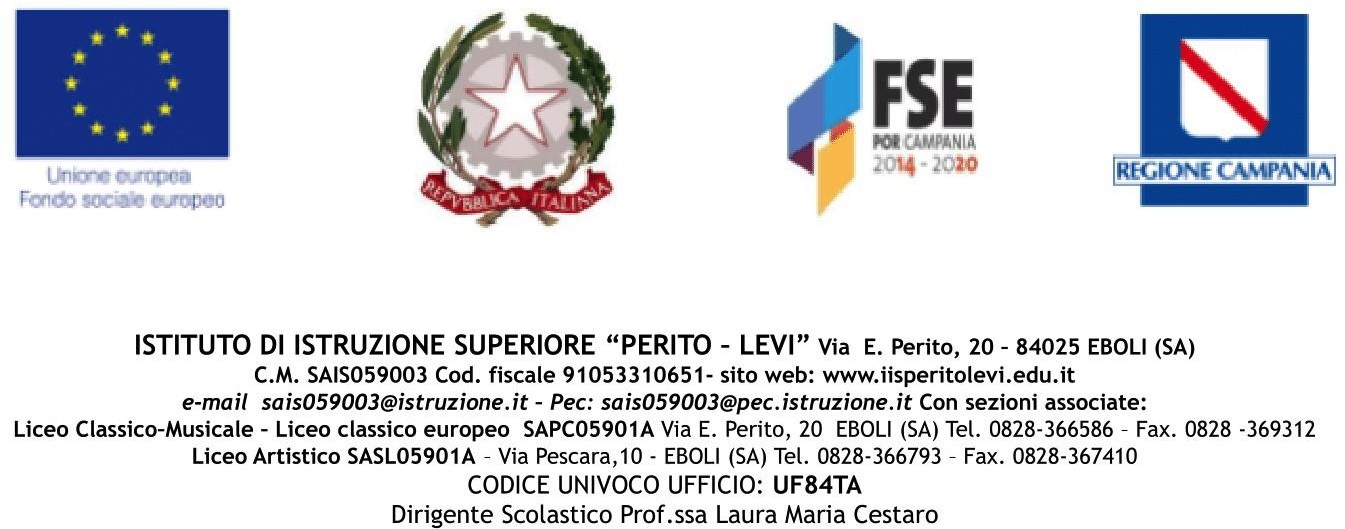 Verbale dell'incontro individuale con i genitori dell'alunno/a …………………………………………………….. per comunicazioni.Il giorno …………….. alle ore ……...….. si sono riuniti i docenti  e i genitori dell'alunno …………………………………………, frequentante la classe …………. indirizzo ………………………………………. Per la scuola sono presenti i docenti: …………………………………..………( coordinatore) ………………………………………..…( segretario) ………………………………………....( altri docenti della classe) Per la famiglia sono presenti……………………………………………………………………….. Vengono trattati i seguenti punti all'ordine del giorno: 1) comunicazioni del coordinatore;2) considerazioni dei docenti; 3) considerazioni dei genitori. Sintesi dell’incontro:  Esaurita la trattazione dei punti all'odg, la seduta è tolta alle ore………………Il segretario                                                            Il presidenteFIRMA DEL GENITORE